  Rhogério Correia de Souza Araújo, M.e  Demonstrar a importância de se definir as competências do cargo para o processo seletivo.  Identificar aspectos técnicos e comportamentais que definem as competências dos cargos.  Explicar o que são competências e gestão por competências.A capacidade de criar soluções com flexibilidade, adaptabilidade e com inovação; de selecionar estratégias adequadas de ação visando a atender interesses interpessoais e das organizações; comunicação interpessoal, raciocínio lógico, crítico e analítico; capacidade de propor modelos de gestão inovadores. Tomada de decisão.Anápolis, 04 de outubro de 2021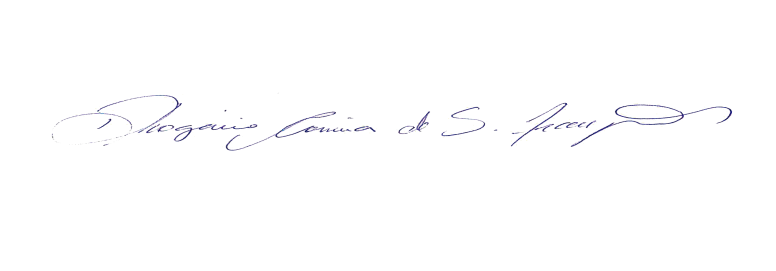 Prof. M.e Rhogério Correia de Souza AraújoPROFESSOR RESPONSÁVEL PELA DISCIPLINA
HEX/HTML 4266641. CARACTERIZAÇÃO DA DISCIPLINA1. CARACTERIZAÇÃO DA DISCIPLINANome da Disciplina: Competências: conceito e gestão por competênciaAno/semestre: 2021/2Código da Disciplina: D0120Período: Carga Horária Total: 80h/aCarga Horária Total: 80h/aPré-Requisito: Não se Aplica Co-Requisito: Não se Aplica 2. PROFESSOR3. EMENTAA importância de Gestão por Competências. Metodologias de implementação e de manutenção da Gestão por Competências. Gestão de desempenho na Gestão por competências. Desenvolvimento de habilidades de gestão e liderança. A importância da aquisição de diferentes competências para o Gestor de Recursos Humanos. Políticas, modelos, processos de gestão com base no mapeamento de competências individuais e organizacionais.4. OBJETIVO GERAL5. OBJETIVOS ESPECÍFICOS5. OBJETIVOS ESPECÍFICOSUnidadesObjetivos Específicos1 – Competências: conceito e gestão por competências1- Demonstrar a importância de se definir as competências do cargo para o processo seletivo.2- Identificar aspectos técnicos e comportamentais que definem as competências dos cargos.3- Explicar o que são competências e gestão por competências.2 – Gestão de competências1- Relacionar as principais características das competências na organização.2- Identificar as competências e seus gaps na organização.3- Avaliar como se pode recompor as competências necessárias para a organização.3 – Gestão por competências1- Conceituar o processo de Gestão por competências como modelo de gerenciamento de pessoas e processos.2- Identificar, por meio dos conceitos teóricos, a influência mútua entre competência individual e organizacional.3- Diferenciar o conceito de competência individual e organizacional.4 – Gestão estratégica de competências1- Explicar o conceito de competência.2- Identificar as principais técnicas para gerir competências nas empresas.3- Refletir sobre os desafios da gestão por competências nas organizações.5 – Gestão de competências versus gestão de desempenho1- Identificar os principais pontos de uma comparação entre a gestão de competências e a gestão de desempenho, para um realinhamento.2- Determinar a importância da fixação de metas para um realinhamento organizacional.3- Apontar como se dá a realização de realinhamento organizacional.6 – Gestão de Pessoas: cenários e tendências1- Identificar as principais mudanças ocorridas nos últimos anos na área de gestão de pessoas e como isso impacta nos processos de recursos humanos.2- Explicar as principais tendências da área de Gestão de Pessoas.3- Avaliar por que as pessoas são consideradas a maior vantagem competitiva das empresas nos dias atuais.7 – A gestão de pessoas por competências: metodologia e aplicabilidade1- Identificar o alinhamento conceitual e o desdobramento das competências.2- Construir as etapas de implementação da metodologia de gestão por competências.3- Reconhecer as principais dificuldades encontradas ao implementar o modelo de gestão por competências.8 – Desempenho, Competências essenciais e produtividade1- Comparar competências técnicas, competências comportamentais e atributos das competências com a noção de desempenho.​​​​​​​2- Descrever o processo de mapeamento das competências organizacionais e funcionais.3- Relacionar a gestão de desempenho por competências com a produtividade.9 – Construindo um perfil de competências do cargo1- Entender como elaborar um perfil de competências a partir do entendimento do contexto e desafios do cargo.2- Utilizar o perfil de competências para uma condução mais efetiva do processo seletivo.3- Demonstrar como o perfil de competências é uma importante ferramenta para a área de gestão de pessoas.10 – Seleção por competências1- Comparar o processo de seleção por competências com os demais tipos de seleção.2- Identificar as vantagens do modelo de seleção por competências.3- Explicar como conduzir um processo de seleção por competências.11 – A gestão do conhecimento organizacional1- Defender a importância da gestão do conhecimento organizacional.2- Diferenciar dado, informação e conhecimento.3- Classificar conhecimento tácito e conhecimento explícito.12 – Treinamento, Desenvolvimento e Aprendizagem Organizacional com Foco Estratégico: Um Modelo Integrado ao Negócio da Empresa.1- Reconhecer as características do modelo estratégico de treinamento, desenvolvimento e aprendizagem organizacional.2- Desenvolver programas estratégicos integrados ao negócio da empresa.3- Avaliar a importância do investimento em treinamento e desenvolvimento para gerar vantagem competitiva organizacional.13 – Conceitos básicos de treinamento e desenvolvimento organizacional1- Diferenciar conceitos básicos relevantes à gestão do aprendizado organizacional.2- Demonstrar as relações entre estes conceitos.3- Discutir como o treinamento, o desenvolvimento, o aprendizado informal e a gestão do conhecimento contribuem para o sucesso de um negócio.14 – Planejamento de carreira e habilidades1- Explicar competência sob o viés da sociologia francesa.2- Relacionar planejamento e gestão de carreira com autoconhecimento e desenvolvimento de competências.3- Definir habilidades profissionais face às contingências do mercado de trabalho.15 – Capital Intelectual1- Reconhecer a importância do capital intelectual nas empresas.2- Identificar mecanismos de retenção do capital intelectual.3- Relacionar conhecimento e capital intelectual.16 – Desenvolvimento de Líderes1- Reconhecer a necessidade do desenvolvimento específico de lideranças.2- Identificar as competências específicas da liderança.3- Elaborar questionamentos sobre as tendências atuais em desenvolvimento de liderança.6. HABILIDADES E COMPETÊNCIAS7. CONTEÚDO PROGRAMÁTICO7. CONTEÚDO PROGRAMÁTICO7. CONTEÚDO PROGRAMÁTICO7. CONTEÚDO PROGRAMÁTICOSemanaTítulo do ConteúdoEstratégia de ensino-aprendizagemAulaTeórica/Prática1Aula 1 - Competências: conceito e gestão por competênciasUnidades de aprendizagemVídeo de apresentaçãoFórum de dúvidasTeórica1Aula 2 - Gestão de competênciasUnidades de aprendizagemVídeo de apresentaçãoFórum de dúvidasTeórica2Aula 3 - Gestão por competênciasUnidades de aprendizagemMentoriaFórum de dúvidasTeórica2Aula 4 - Gestão estratégica de competênciasUnidades de aprendizagemMentoriaFórum de dúvidasTeórica3Aula 5 - Gestão de competências versus gestão de desempenhoUnidades de aprendizagemVideoaulaProva 1Fórum de dúvidasTeórica3Aula 6 - Gestão de Pessoas: cenários e tendênciasUnidades de aprendizagemVideoaulaProva 1Fórum de dúvidasTeórica4Aula 7 - A gestão de pessoas por competências: metodologia e aplicabilidadeUnidades de aprendizagemMentoriaFórum de dúvidasTeórica4Aula 8 - Desempenho, Competências essenciais e produtividadeUnidades de aprendizagemMentoriaFórum de dúvidasTeórica5Prova - 2Prova - 2Teórica6Aula 9 - Construindo um perfil de competências do cargoUnidades de aprendizagemEstudo em pares – Supere-seFórum de dúvidasTeórica6Aula 10 - Seleção por competênciasUnidades de aprendizagemEstudo em pares – Supere-seFórum de dúvidasTeórica7Aula 11 - A gestão do conhecimento organizacionalUnidades de aprendizagemMentoriaWebinarFórum de dúvidasTeórica7Aula 12 - Treinamento, Desenvolvimento e Aprendizagem Organizacional com Foco Estratégico: Um Modelo Integrado ao Negócio da Empresa.Unidades de aprendizagemMentoriaWebinarFórum de dúvidasTeórica8Aula 13 - Conceitos básicos de treinamento e desenvolvimento organizacionalUnidades de aprendizagemVideoaulaProva 3 Fórum de dúvidasTeórica8Aula 14 - Planejamento de carreira e habilidadesUnidades de aprendizagemVideoaulaProva 3 Fórum de dúvidasTeórica9Aula 15 - Capital IntelectualUnidades de aprendizagem
MentoriaFórum de dúvidasTeórica9Aula 16 - Desenvolvimento de LíderesUnidades de aprendizagem
MentoriaFórum de dúvidasTeórica10Prova – 4Prova – 4Teórica8. PROCEDIMENTOS DIDÁTICOSA disciplina, cuja duração é de 10 semanas letivas, é estruturada a partir da seguinte modelagem:•	16 unidades de aprendizagem, incluindo atividades de fixação, distribuídas pelas semanas letivas;•	1 vídeo de apresentação com o professor da disciplina na semana 1;•	2 vídeos, alternados nas semanas 3 e 8, em que o professor apresenta os aspectos centrais das atividades em estudo e oferece orientações de estudo;•	4 mentorias alternadas nas semanas: 2, 4, 7 e 9, nas quais é gerada maior proximidade com o aluno, respondendo dúvidas quanto ao conteúdo estudado e alargando as perspectivas sobre as habilidades e competências a serem desenvolvidas;•	provas on-line nas semanas 3 e 8, cuja nota é referente a 2ª VA;•	programa Supere-se de retomada de conteúdos e recuperação de notas nas semanas 6 e 7;   • provas nas semanas 5 e 10, 1ª VA e 3ª VA.9. ATIVIDADE INTEGRATIVA Não se Aplica.10. PROCESSO AVALIATIVO DA APRENDIZAGEMDevido ao contexto de combate à pandemia de COVID-19, neste semestre as avaliações ocorrerão todas em ambiente virtual de aprendizagem. Desta forma, as Verificações de Aprendizagem estarão disponíveis nas seguintes semanas da disciplina: Semana 3 - Prova on-line A (2ªVA); Semana 5 - 1ªVA; Semana 8 - Prova on-line B (2ªVA); Semana 10 - 3ª VA.Os valores das avaliações são: Prova on-line A (2ª VA) - 50 pontos; Prova de 1ªVA - 100 pontos; Prova on-line B (2ªVA) - 50 pontos; Prova de 3ª VA - 100 pontos.Após a 1ª verificação de aprendizagem, acontece o Programa Supere-se. Nele, por meio da aplicação da Metodologia Ativa, os estudantes são convidados a participarem de estudos em grupo com seus pares, revisando o conteúdo até ali ministrado. Para cada grupo, são destinados alunos para exercerem o papel de líder e monitor. Após um período de 14 dias, são aplicadas novas avaliações, permitindo a recuperação da nota até ali alcançada. Trata-se de uma proposta inovadora que busca promover a interação entre os discentes dos cursos EAD, gerando aprendizagem de maneira humanizada e colaborativa.Todas as avaliações propostas – 1ª, 2ª e 3ª verificações de aprendizagem – ocorrem uma vez no decorrer da oferta de uma disciplina, a qual dura 10 semanas letivas. A nota mínima para aprovação é 60. Os resultados obtidos pelo acadêmico são disponibilizados na sala de aula virtual, na área do aluno e no sistema acadêmico Lyceum, havendo integração e atualização periódica dos três ambientes virtuais.11. BIBLIOGRAFIABásica:CODA, Roberto. Competências Comportamentais. : Grupo GEN, 2016. 9788597008746. Disponível em: https://integrada.minhabiblioteca.com.br/#/books/9788597008746/. KUAZAQUI, Edmir. Administração por competências. : Grupo Almedina (Portugal), 2020. 9788562937378. Disponível em: https://integrada.minhabiblioteca.com.br/#/books/9788562937378/. SABBAG, Paulo Y. Competências em Gestão. : Editora Alta Books, 2018. 9788550810423. Disponível em: https://integrada.minhabiblioteca.com.br/#/books/9788550810423/.Complementar:ULRICH, Dave; BROCKBANK, Wayne; YOUNGER, Jon; ULRICH, Mike. Competências Globais do RH. : Grupo A, 2013. 9788582601501. Disponível em: https://integrada.minhabiblioteca.com.br/#/books/9788582601501/. DUTRA, Joel S.; FLEURY, Maria Tereza L.; RUAS, Roberto. Competências : conceitos, métodos e experiências. : Grupo GEN, 2012. 9788522468317. Disponível em: https://integrada.minhabiblioteca.com.br/#/books/9788522468317/.BRANDÃO, Hugo P. Mapeamento de Competências, 2ª edição. : Grupo GEN, 2017. 9788597013573. Disponível em: https://integrada.minhabiblioteca.com.br/#/books/9788597013573/. MAXIMIANO, Antonio Cesar A. ADM por Competências - Você Gestor. : Grupo GEN, 2019. 9788597022148. Disponível em: https://integrada.minhabiblioteca.com.br/#/books/9788597022148/. BERGAMINI, Cecília W. Competência: a chave do desempenho. : Grupo GEN, 2012. 9788522481569. Disponível em: https://integrada.minhabiblioteca.com.br/#/books/9788522481569/.